VOCABULARIO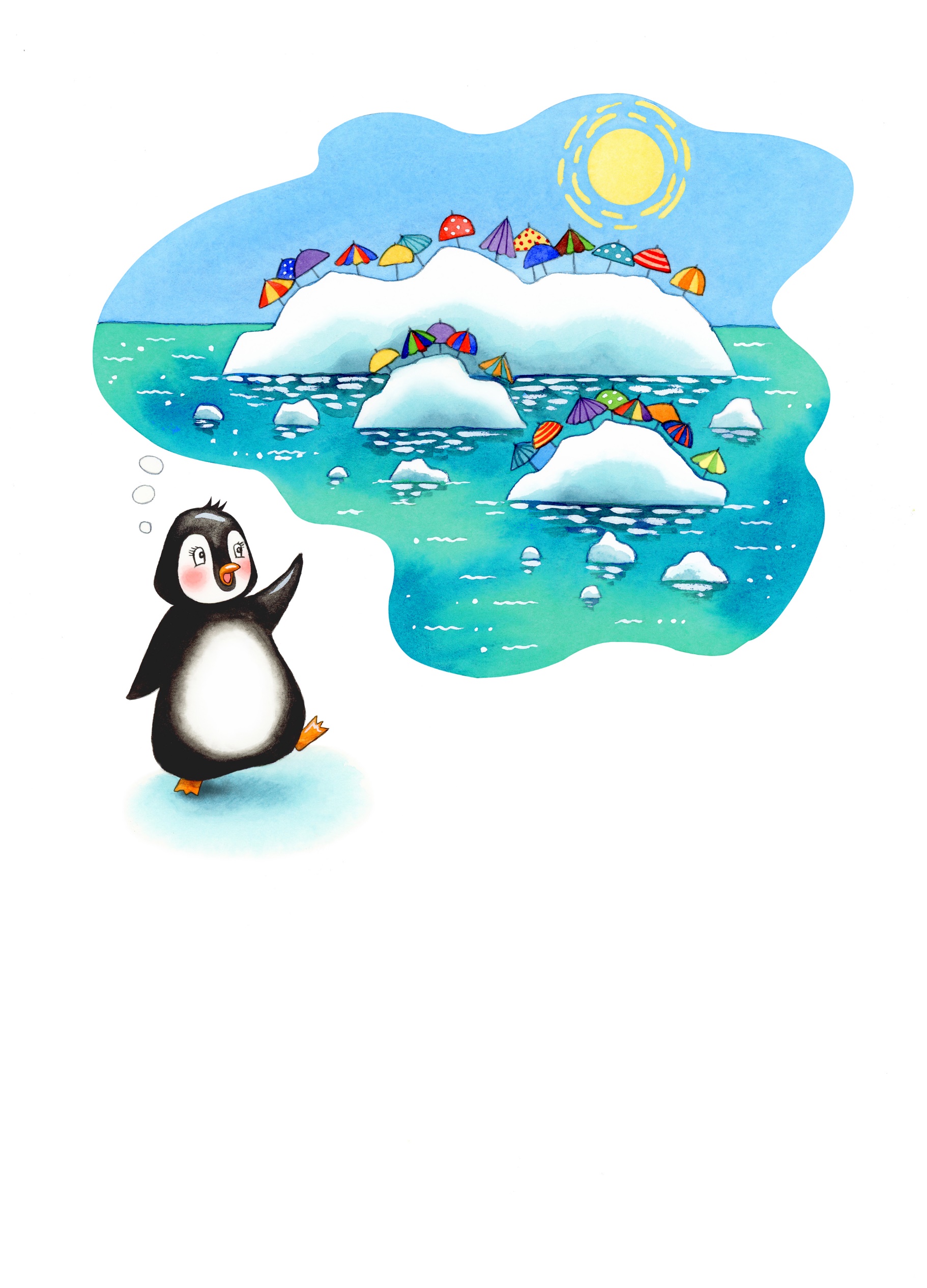 Combina las siguientes palabras con la ilustración arriba:pingüino			casquete polar				marsol				parasol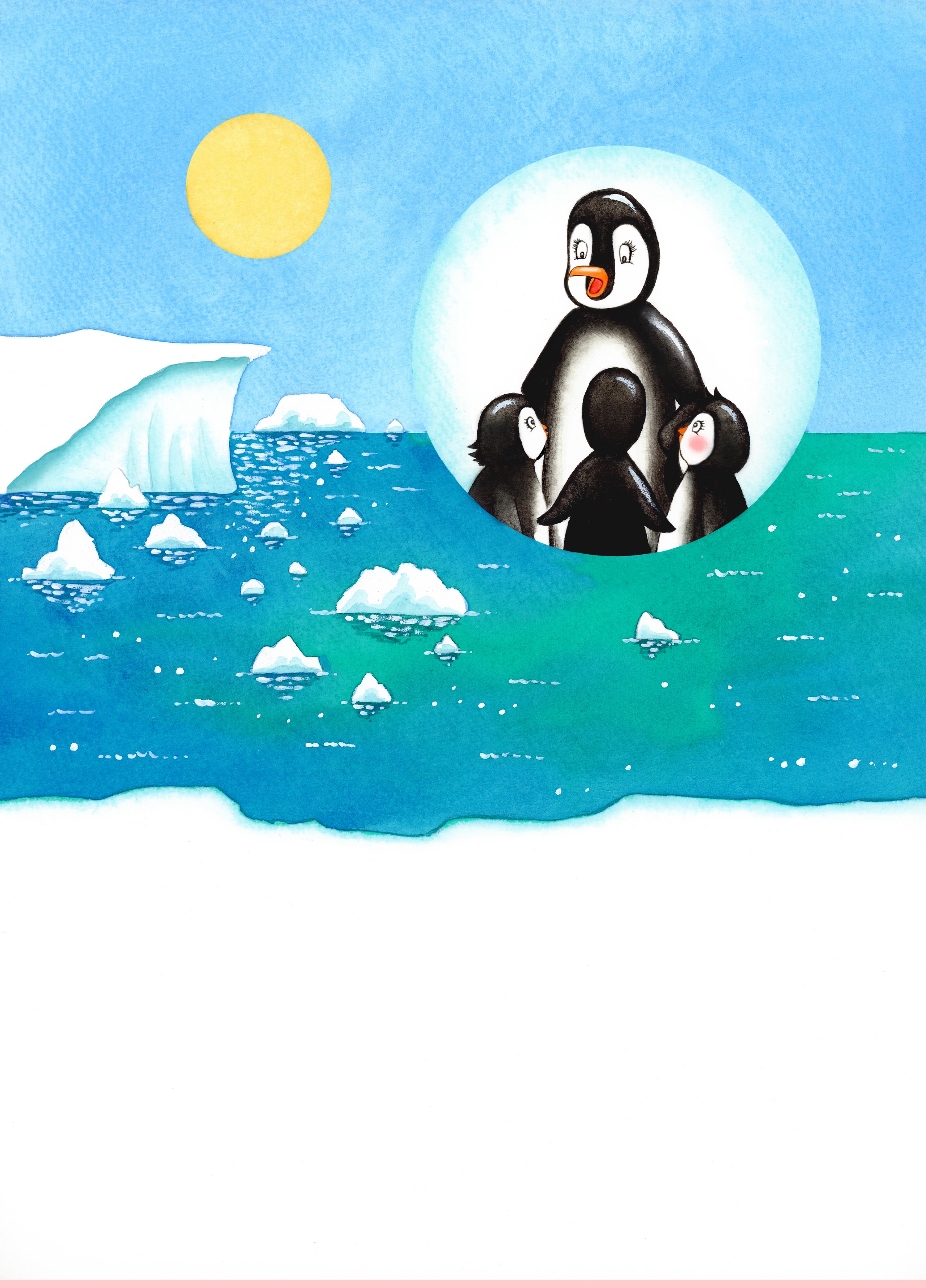 COMPRENSIÓN LECTORA – Página 3Después de leer esta página, intenta responder alas siguientes preguntas:¿Qué es un casquete polar? Puedes indicar uno en la ilustración?¿Sabes lo que es el cambio climático? Si no, puedes preguntar a un adulto que  te lo explique?¿Puedes investigar lo que causa el cambio climático?¿Porqué es peligroso para Penny y sus amigos si hay trozos de hielo que se han derretido al borde de los casquetes polares?HOJA DE DIBUJOPuedes dibujar tu imagen favorita dePenny Ayuda A Proteger Los Casquetes Polares?HOJA DE ESCRITURAPuedes escribir algo sobre tu parte favorita dePenny Ayuda A Proteger Los Casquetes Polares?